DIALOGUE Vernekänner du till Jules Verne?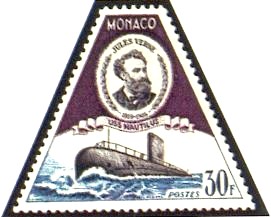 ja, han var sångare eller hur?nej, du har fel, han var författarenär föddes Jules Verne?han föddes den 14:e januarinej, du har fel! han föddes den 8:e februariok, du har rätt, Jules Verne föddes den 8:e februarivilket år föddes han?han föddes 1827 tror jagdet tror inte jag; du misstar dig igenjaha, vilket år föddes han då?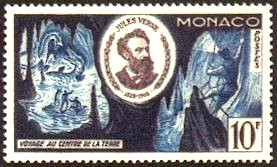 han föddes 1828vet du var han föddes då?javisst, han föddes i Frankrike..ja, man i vilken stad föddes han?han föddes i Nantesär du säker?ja, nu har jag rätt, jag misstar mig intevad heter hans pappa?hans pappa heter Pierre Vernehar han syskon?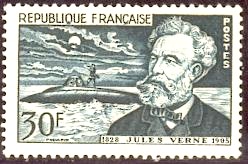 ja, Jules Verne har 4 syskon; 1 bror och tre systrarhans morfar är navigatörhans studerar juridik efter studentexamenhans pappa vill att han ska bli advokathan avslutar sin studier i juridik i Parishan börjar skriva tidigthan intresserarnsig mycket för litteraturenhan vägrar arbeta som sin farnär han slutar sina studier i Paris 1848 träffar han Alexandre DumasAlexandre Dumas accepterar att sätta upp (monter) hans pjäs ”De avhuggna halmstråna”)pjäsen blir en ganska stor succéhan träffar också den före detta navigatören och upptäcksresanden Jacques Arago som har blivit blind1856 träffar han sin blivande fru, Honorine Morel, hon är änka till herr Fraysne de VianeHonorine Morel har redan två barnJules Verne får ett enda barn, Michelnär föddes Michel?han föddes den 3:e augusti 1861hans roman ”5 veckor i luftballong” utkommer 1862 och den blir en stor succéJules Verne tycker mycket om den engelska författaren Edgar Poe1863 skriver han boken ”Paris på 1900-talet” som utkommer 1994han har skrivit många kända böcker:1864 ”Resa till jordens mitt”han deltar i kriget mellan Frankrike och Tyskland men han fortsätter att skrivahan installerar sig i Amiens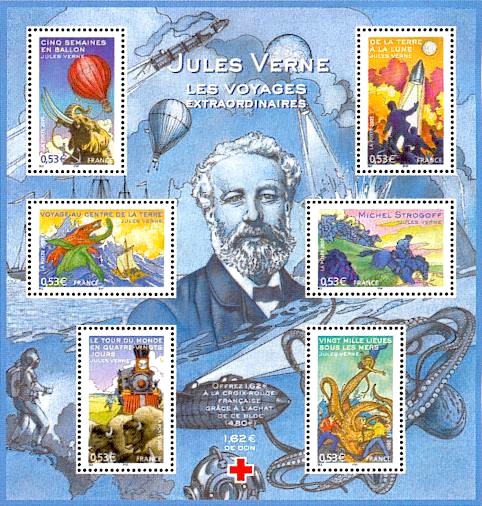 varför Amiens?hans fru föddes i Amiens1872 ”Jorden runt på 80 dagar”1877 ”Från jorden till månen”Jules Verne har en brorson som heter GastonGaston vill ha pengar av Jules Vernemen Jules vill inte ge pengar till sin brorsonGaston skjuter Jules med två revolverskottJules Verne är skadad i benetJules Verne kommer att halta i hela sitt livhan intresserar sig för politik1888 blir han vald till kommunfullmäktige (le conseil municipal)Jules Verne älskar esperanto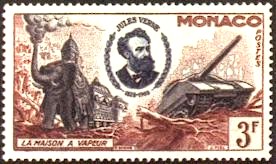 vad är esperanto?det är ett språk som man har uppfunnitdet är världens enklaste språkhan lovar att skriva en roman som hyllar (glorifier) esperantomen han dör innan boken är klarhans son Michel skriver klart bokenmen boken blir inte en bok om esperanto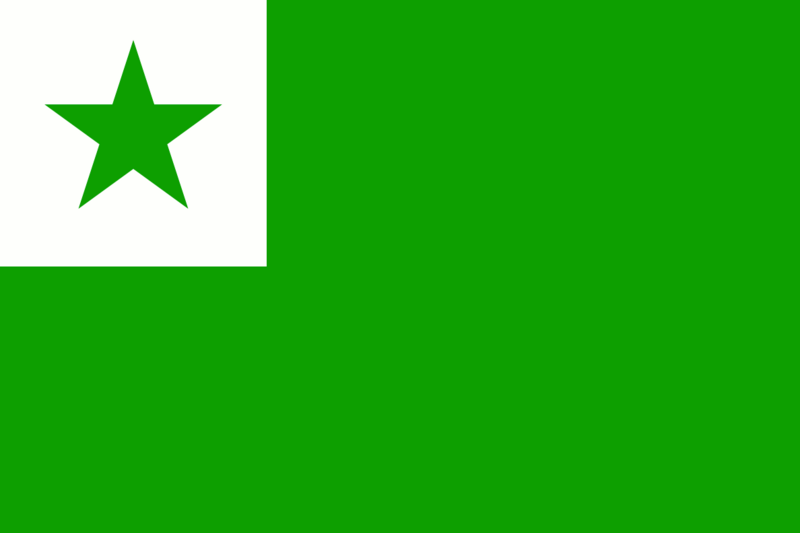 boken heter (”Det förvånandsvärda äventyret med Uppdrag Barsac)när dör Jules Verne?han dör 1905varför dör han?han är sjuk i diabetesvilket datum dör han?han dör den 25:e mars 1905 i Amiens”esperanto, det är det säkraste, det snabbaste fordonet för civilisationen” « La clé d'une langue commune perdue dans la tour de Babel ne peut être refaite que par l'utilisation de l'espéranto ».missta sigha rättha felhaltatirervald - välja